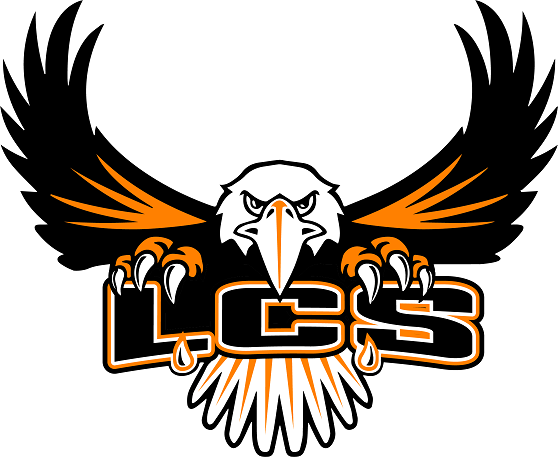 Roll CallPledge of AllegianceConsideration of Agenda Item	3.1   Anticipated Note for State Subsidy.Adjourn